Columbia Weavers and Spinners’ Guild  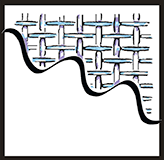 Service Appreciation Award Information and Nomination FormThe purpose of the Service Appreciation Award is to encourage participation in guild initiatives and governance by recognizing extraordinary service by guild officers or board members. The fund will award up to $1,000 annually to an individual for participation in a skill-building opportunity, whether that be a conference, workshop or fiber school. To nominate a fellow guild member or yourself for the Columbia Weavers and Spinners’ Guild Service Appreciation Award, submit the nomination background form (reverse side) and reasons for your nomination/qualifications to each of the three members of the Educational Scholarship Fund Review Committee. Nominations must be submitted no later than Jan. 31. Up to three letters of recommendation will be accepted.Before applying or nominating, please read the background document on the CWSG website, cwsgcomo.org. The background document is also available from members of the Educational Scholarship Fund Review Committee, in the guild library and from the hospitality team at monthly guild meetings. Members of the Educational Scholarship Fund Review Committee are not eligible for this award while serving on said committee. Awards must be used within two years from the date awarded. The guild treasurer will provide funds in a timely manner.After the activity, the recipient will provide the committee with a final financial report, including copies of receipts and a description of benefits received from the activity. This is an IRS requirement. Note that scholarship funds used by the recipient must be reported on the individual’s state and federal tax returns.Nominee Background Name: ______________________________________ Years of membership in CWSG ________ Board and leadership positions held: (elected offices, study groups and committees chaired, etc.) ________________________________________________________________________________________________________________________________________________________________________________________________________________________________________________________________________________________________________________________Volunteer activities, such as school demonstrations, community outreach, assistance with the guild’s Youth Fiber Arts Exhibit, Holiday Exhibition and Sale, etc. __________________________________________________________________________________________________________________________________________________________________________________________________________________________________________Other guild activities in which you have participated: __________________________________________________________________________________________________________________________________________________________________________________________________________________________________________ Activity you plan to attend: ______________________________________________________________________________Specific classes or programs: ______________________________________________________________________________Date(s): ________________________________________________________________ Please provide a brief budget for the activity you hope to attend. Include registration, travel, lodging/meals, supplies and other necessary expenses. Use additional pages as needed. 